aDVENTNÍ VĚNEČKOVÁNÍ 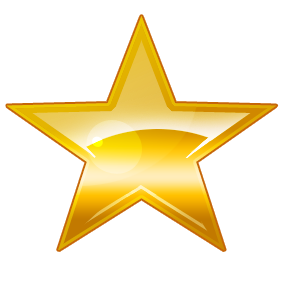   14.00-19.00v přednáškové aule naší nemocnice(vchod je za kostelem: z parkoviště)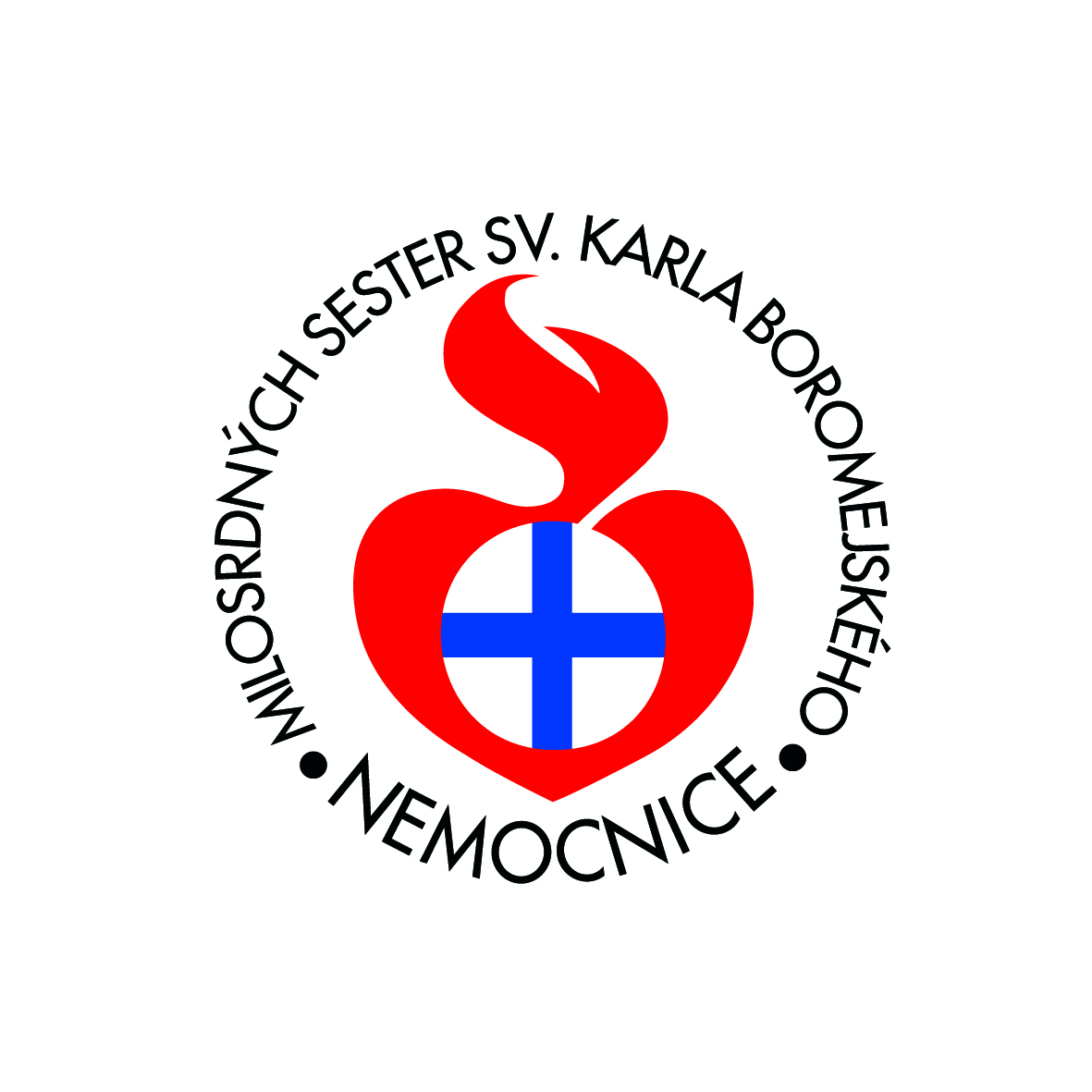 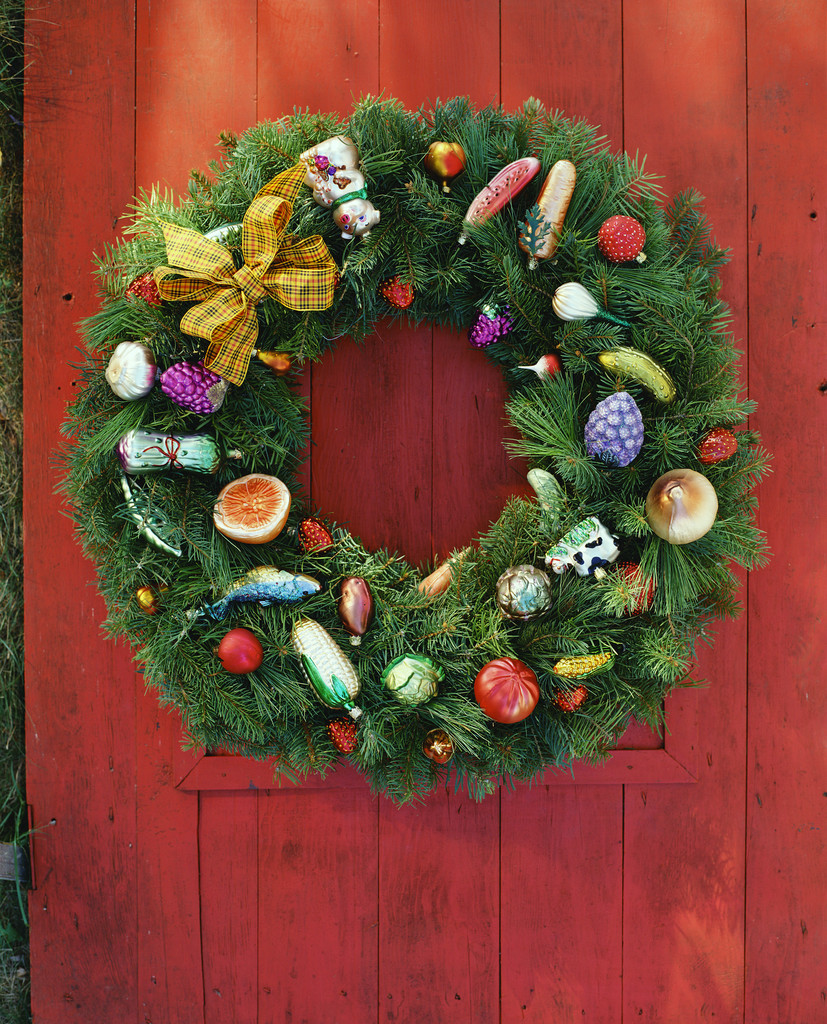 Vytvořte si adventní věnecCo si vzít z domova?Nůžky vázací drátek, provázek 
nebo režná nitstuhy a svíčkyozdoby na věnec dle svého vlastního vkusu sprej (stříbrný, zlatý apod.) sušené i umělé květiny lepící pistoli (pokud máte)dobrá náladaNa co se můžete těšit?hudba - roráty našich sester, příjemná atmosféra, vůně kadidla aj.